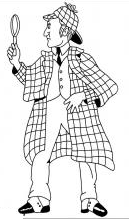 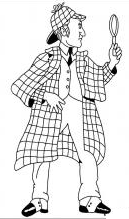  La nature des déterminants : 										Avec les prépositions à et de, les articles définis prennent la forme contractée au masculin singulier (au, du) et au plurieldes deux genres (aux, des).Le présent : 								   Etre		  Avoir		   Aller 		Chanter		Finir 		je suis		j’ai		je vais		 je chante		je finis 		tu es		tu as		tu vas 		tu chantes		tu finis 		il, elle, on est 	il, elle, on a	il, elle, on va 	il, elle, on chante	il, elle, on finit	nous sommes	nous avons	nous allons 	nous chantons 	nous finissons 	vous êtes		vous avez		vous allez 		vous chantez 	vous finissez 	ils, elles sont	ils, elles ont	ils, elles vont	ils, elles chantent 	ils, elles finissent 											Le futur proche :L’imparfait : 									Le passé composé :   Etre		  Avoir		   Aller 		Chanter		Finir		Avoir		  Etre		  Aller (masculin)        Aller (féminin)		j’étais		j’avais		j’allais		je chantais		je finissais 	j’ai eu		j’ai été		je suis allé		je suis alléetu étais		tu avais		tu allais		tu chantais		tu finissais 	tu as eu		tu as été		tu es allé		tu es allée	il, elle, on était 	il, elle, on avait	il, elle, on allait	il, elle, on chantait	il, elle, on finissait 	il, elle, on a eu	il, elle, on a été	il, on est allé	elle est alléenous étions	nous avions	nous allions	nous chantions 	nous finissions 	nous avons eu	nous avons été 	nous sommes allés	nous sommes allées	vous étiez		vous aviez		vous alliez		vous chantiez 	vous finissiez 	vous avez eu	vous avez été	vous êtes allés	vous êtes allées	ils, elles étaient	ils, elles avaient	ils, elles allaient	ils, elles chantaient 	ils, elles finissaient 	ils, elles ont eu	ils, elles ont été 	ils sont allés	elles sont alléesLe passé simple :			    Etre		  Avoir		 Chanter		Finiril, elle, on fut 	il, elle, on eut	il, elle, on chanta 	il, elle, on finitils, elles furent 	ils, elles eurent   	ils, elles chantèrent 	ils, elles finirentLes ArticlesArticlesAdjectifsAdjectifsAdjectifsAdjectifsAdjectifsdéterminantsdéfinisindéfinisPossessifsDémonstratifsIndéfinisNumérauxInterrogatifsexclamatifsMasculinSingulierle, l’unmon, ton, sonnotre, votre, leurce, cetaucun,chaque,tout,unquelFéminin Singulierla, l’unema, ta, sanotre, votre, leurcetteaucune,touteunequellePluriellesdesmes, tes, sesnos, vos, leurscesquelques,plusieurs,tousdeux, cinquante, six centsquelsquelles